Ни для кого не секрет, что Новый год - это самый любимый праздник всей ребятни. Дети нашего детского сада «Солнышко» с нетерпением ожидают прихода новогоднего чуда. Оживление царит во всех группах. Украшенные помещения садика заранее создают праздничное настроение и взрослым, и ребятам. Наряженные елочки поселились в детских игровых комнатах. Радуют глаз окна в снежинках и гирляндах.Снежные фигуры, расположенные на участке детского сада каждый день, встречают и радуют ребят и их родителей.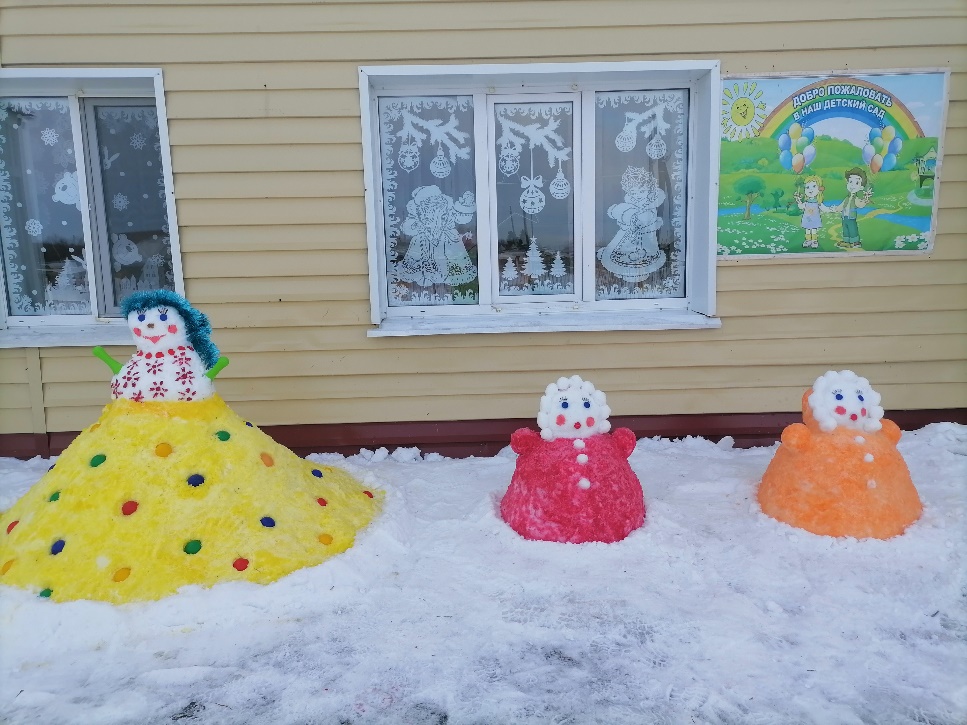 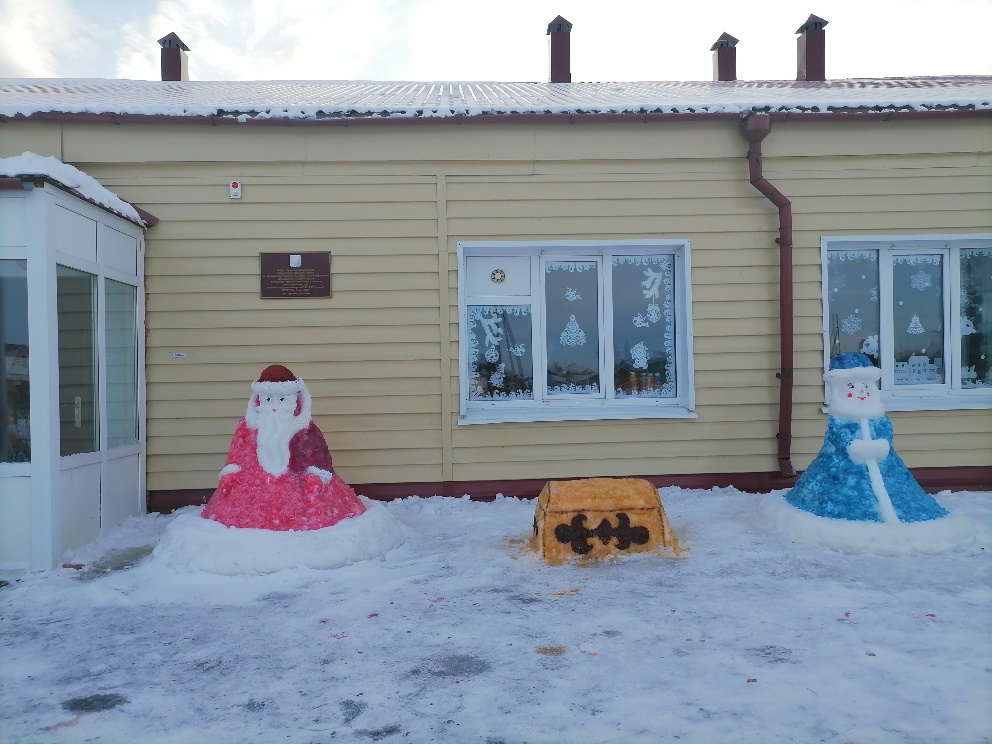 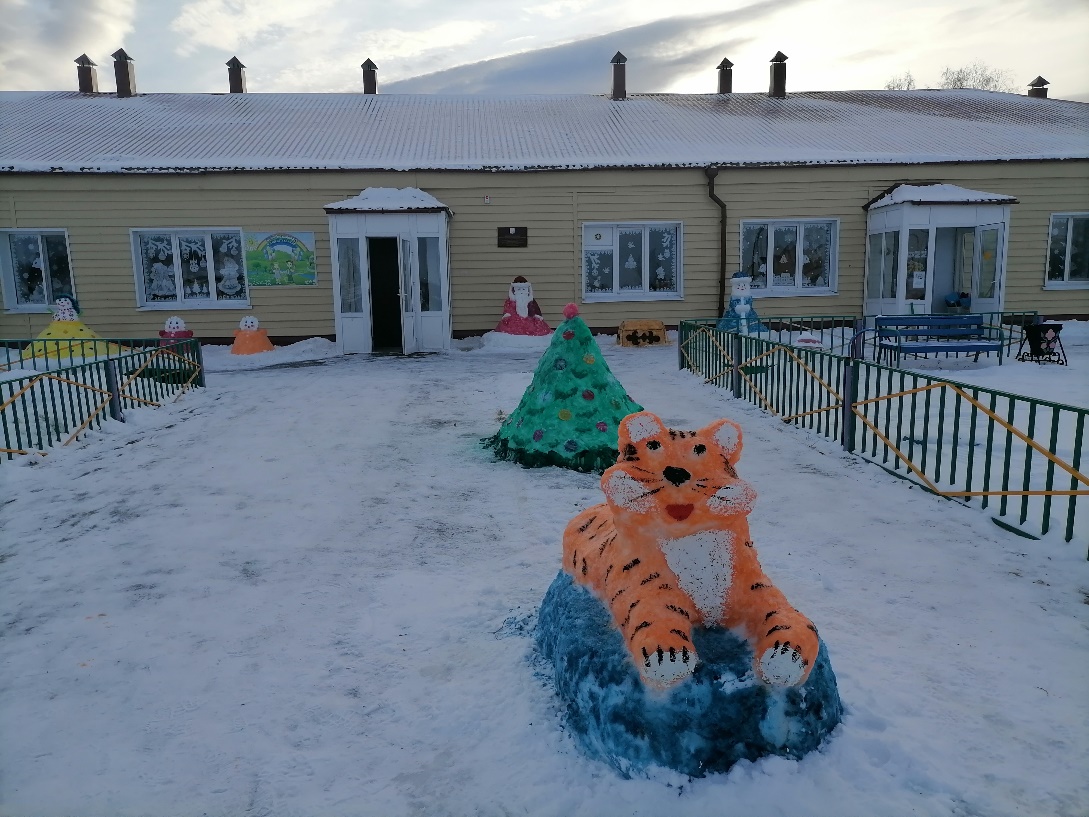 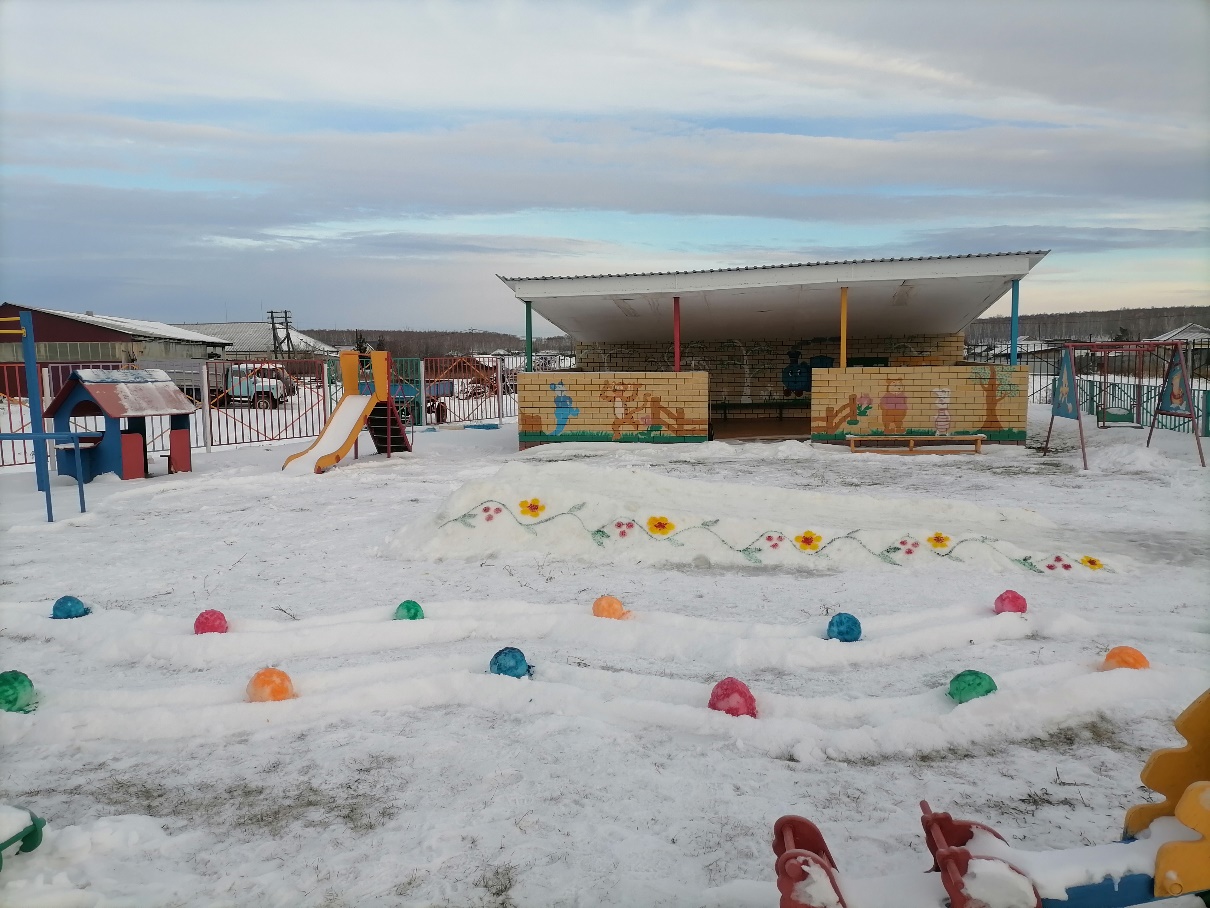 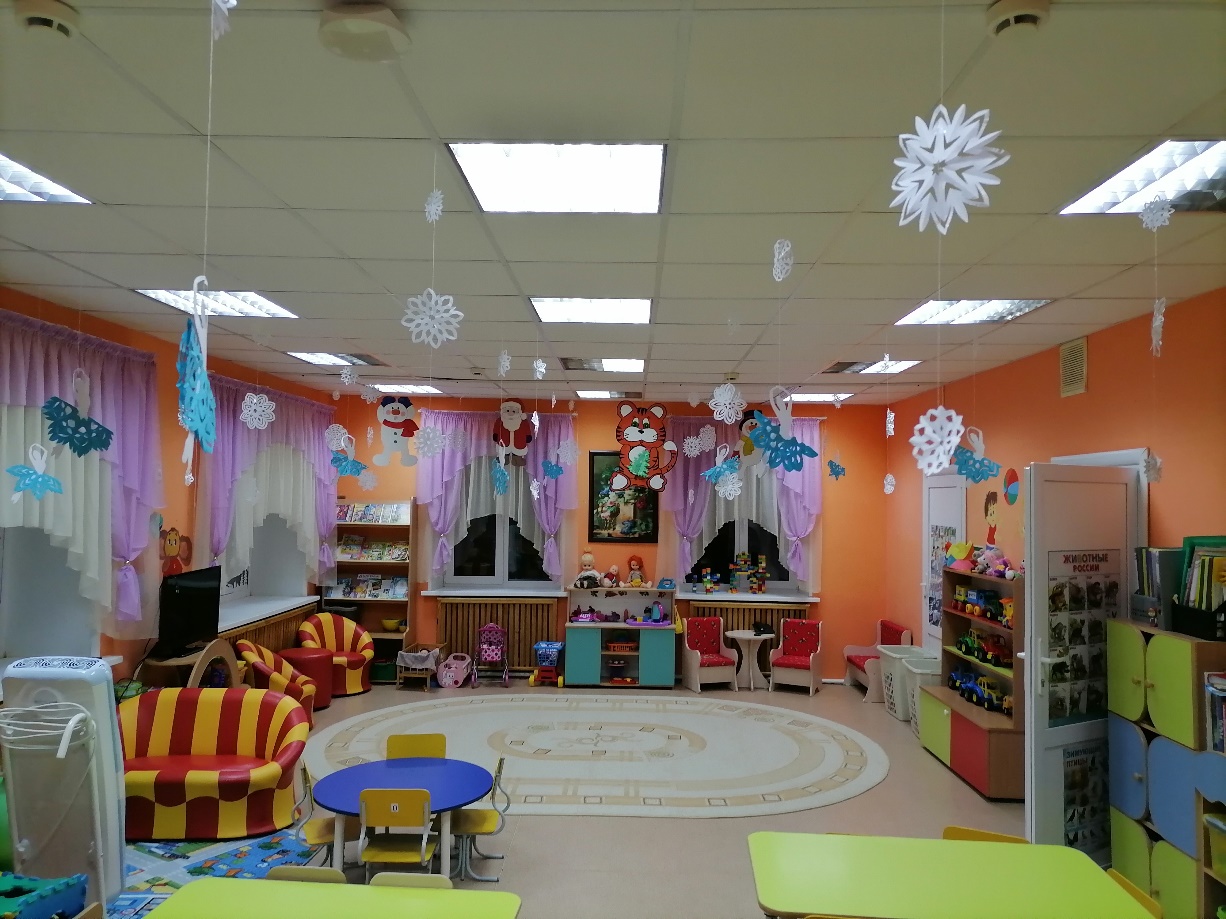 